Al Dirigente ScolasticoIstituto Comprensivo di Loreto AprutinoMODULO DI CANDIDATURA  AMMINISTRATORE DI RETE E DI SISTEMAIl sottoscritto: DICHIARA ai sensi degli artt. 46 e 47 del D.P.R. 445 del 28.12.2000, consapevole della responsabilità penale prevista dall’art. 76 del D.P.R. 445/2000 per le ipotesi di falsità in atti e dichiarazioni mendaci: □ di essere cittadino _________________________________________ □ di godere dei diritti politici □ di non avere riportato condanne penali □ di avere riportato le seguenti condanne penali:________________ □ di non avere procedimenti penali pendenti □ di avere in corso i seguenti procedimenti penali:____________________ □ di essere dipendente in qualità di ___________________________________ dell’Amministrazione Pubblica: ___________________________________________________□ di non essere dipendente di alcuna Pubblica Amministrazione□ di possedere i seguenti titoli valutabili: Dichiarazione finale  	Il sottoscritto dichiara di accettare integralmente le condizioni contenute nell’avviso pubblico per la selezione di AMMINISTRATORE DI SISTEMA emanato dall’Istituto Comprensivo di Loreto Aprutino.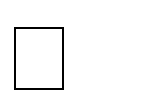 Si allegano: copia di un documento d’identità in corso di validità; curriculum vitae in formato europeo; Data ________________ 	 	 	 	 	 	 	 	 	 	 	 	Firma Nome Cognome Luogo di Nascita Data di Nascita Comune di residenza Provincia di residenza Indirizzo di residenza Cittadinanza Codice Fiscale Recapito telefonico Indirizzo di PEO o PEC prescelto per le comunicazioni PREREQUISITODESCRIZIONE PARTICOLAREGGIATA DEL TITOLO SPAZIO RISERVATO ALLA COMMISSIONELaurea specifica (Informatica, Ingegneria informatica, Ingegneria elettronica o altre comunque attinenti allo specifico incarico da attribuire) TITOLO/ESPERIENZAEsperienze  lavorative  nel settore di pertinenzaFrequenza di corsi PRIVACY specifici destinati alla figura di Amministratore di SistemaFrequenza di corsi specifici attinenti la progettazione, gestione, implementazione di reti LAN e WAN.Docenza documentata  presso  istituti scolastici in discipline informaticheDocenza in corsi di formazione attinentila progettazione, gestione, implementazione direti e/o la PrivacyDocenza universitaria in discipline attinenti lo specifico incaricoCertificazioni informatichePubblicazioni attinenti il settore di pertinenza